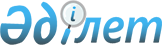 "О внесении изменений в приказ Председателя Агентства Республики Казахстан по делам государственной службы от 21 июля 2022 года № 163 "Об утверждении положений о территориальных органах Агентства Республики Казахстан по делам государственной службы" и об отмене приказа Председателя Агентства Республики Казахстан по делам государственной службы от 25 июля 2019 года № 136 "Об утверждении положений о территориальных органах Агентства Республики Казахстан по делам государственной службы"Приказ Председателя Агентства Республики Казахстан по делам государственной службы от 22 ноября 2022 года № 231
      ПРИКАЗЫВАЮ:
      1. Внести в приказ Председателя Агентства Республики Казахстан по делам государственной службы от 21 июля 2022 года № 163 "Об утверждении положений о территориальных органах Агентства Республики Казахстан по делам государственной службы" следующие изменения:
      подпункт 18) пункта 1 указанного приказа изложить в следующей редакции:
      "18) Положение о Департаменте Агентства Республики Казахстан по делам государственной службы по городу Астане согласно приложению 18 к настоящему приказу;";
      в приложении 18 "Положение о Департаменте Агентства Республики Казахстан по делам государственной службы по городу Нур-Султану", утвержденном указанным приказом:
      заголовок изложить в следующей редакции:
      "Положение о Департаменте Агентства Республики Казахстан по делам государственной службы по городу Астане";
      пункт 1 изложить в следующей редакции:
      "1. Департамент Агентства Республики Казахстан по делам государственной службы по городу Астане (далее – Департамент) является территориальным органом Агентства Республики Казахстан по делам государственной службы (далее – Агентство), осуществляющим в пределах установленной компетенции регулятивные, реализационные и контрольные функции в сферах государственной службы, оценки и государственного контроля за качеством оказания государственных услуг.";
      пункты 8 и 9 изложить в следующей редакции:
      "8. Местонахождение Департамента: 010000, Республика Казахстан, город Астана, район Сарыарка, проспект Сарыарка, 13.
      9. Полное наименование Департамента – республиканское государственное учреждение "Департамент Агентства Республики Казахстан по делам государственной службы по городу Астане".";
      подпункт 19) пункта 15 изложить в следующей редакции:
      "19) обеспечение деятельности Совета по этике Агентства в городе Астане, проведение служебных расследований и подготовка материалов по дисциплинарным делам, рассматриваемым Советом по этике;".
      2. Отменить приказ Председателя Агентства Республики Казахстан по делам государственной службы от 25 июля 2019 года № 136 "Об утверждении положений о территориальных органах Агентства Республики Казахстан по делам государственной службы".
      3. Юридическому департаменту Агентства Республики Казахстан по делам государственной службы (далее – Агентство) в установленном законодательством порядке обеспечить:
      1) в течение десяти календарных дней после подписания настоящего приказа направление его в Республиканское государственное предприятие на праве хозяйственного ведения "Институт законодательства и правовой информации Республики Казахстан" Министерства юстиции Республики Казахстан для официального опубликования и включения в Эталонный контрольный банк нормативных правовых актов Республики Казахстан;
      2) размещение настоящего приказа на интернет-ресурсе Агентства.
      4. Настоящий приказ вводится в действие со дня его подписания.
					© 2012. РГП на ПХВ «Институт законодательства и правовой информации Республики Казахстан» Министерства юстиции Республики Казахстан
				
      Председатель 

Д. Жазыкбаев
